В соответствии с Федеральными законами от 12.02.1998 № 28-ФЗ 
«О гражданской обороне», 06.10.2003 № 131-ФЗ «Об общих принципах организации местного самоуправления в Российской Федерации», Постановлением Правительства Российской Федерации от 27.04.2000 № 379 «О накоплении, хранении и использовании в целях гражданской обороны запасов материально-технических, продовольственных, медицинских и иных средств», Указом Губернатора Красноярского края от 11.10.2010 № 192-уг «Об утверждении Положения об организации и ведении гражданской обороны в Красноярском крае», постановлением Администрации ЗАТО г. Зеленогорска от 16.12.2021 № 200-п «Об утверждении Положения об организации и ведении гражданской обороны в городе Зеленогорске», руководствуясь Уставом города Зеленогорска Красноярского края,ПОСТАНОВЛЯЮ:1. Утвердить Порядок создания и содержания на территории ЗАТО 
город Зеленогорск запасов материально-технических, продовольственных, медицинских и иных средств в целях гражданской обороны согласно приложению № 1 к настоящему постановлению. 2. Утвердить перечень муниципальных учреждений и предприятий, расположенных на территории ЗАТО город Зеленогорск, ответственных за создание и содержание в целях гражданской обороны запасов материально-технических, продовольственных, медицинских и иных средств согласно приложению № 2 к настоящему постановлению.3. Утвердить номенклатуру и объемы создаваемых на территории ЗАТО г. Зеленогорск запасов материально-технических, продовольственных, медицинских и иных средств в целях гражданской обороны согласно приложению № 3 к настоящему постановлению.4.  Настоящее постановление вступает в силу в день, следующий за днем его опубликования в газете «Панорама».5. Контроль за выполнением настоящего постановления возложить на заместителя Главы ЗАТО г. Зеленогорск по общественной безопасности.Глава ЗАТО г. Зеленогорск 					           М.В. СперанскийПриложение № 1к постановлению Администрации ЗАТО г. Зеленогорск от  20.12.2023  №  267-пПОРЯДОКсоздания и содержания на территории ЗАТО город Зеленогорск запасов материально-технических, продовольственных, медицинских и иных средств в целях гражданской обороныНастоящий Порядок определяет порядок создания, хранения и использования в целях гражданской обороны запасов материально-технических, продовольственных, медицинских и иных средств в органах местного самоуправления, муниципальных учреждениях и предприятиях (далее - Запасы).Запасы предназначены:для первоочередного жизнеобеспечения населения города Зеленогорска, пострадавшего при военных конфликтах или вследствие этих конфликтов, а также при чрезвычайных ситуациях природного и техногенного характера;для оснащения нештатных формирований по обеспечению выполнения мероприятий по гражданской обороне, созданных Администрацией ЗАТО г. Зеленогорск;для оснащения нештатных формирований по обеспечению выполнения мероприятий по гражданской обороне и нештатных аварийно-спасательных формирований, созданных руководителями муниципальных учреждений и предприятий, а также хозяйственными обществами, акции которых находятся в собственности Администрации ЗАТО г. Зеленогорск (далее – организации). Номенклатура и объемы Запасов определяются исходя из возможной обстановки которая может сложится на территории ЗАТО город Зеленогорск в результате  военных конфликтов на территории Российской Федерации, природных, экономических и иных особенностей территорий, условий размещения организаций, а также из норм оснащения и потребности обеспечения действий нештатных аварийно-спасательных формирований, нештатных формирований по обеспечению выполнения мероприятий по гражданской обороне в соответствии с планом гражданской обороны и защиты населения ЗАТО город Зеленогорск, планами гражданской обороны организаций. При определении номенклатуры и объемов Запасов учитываются имеющиеся продовольственные средства, а также материально-технических ресурсы для жизнеобеспечения пострадавшего населения, накопленные для ликвидации чрезвычайных ситуаций природного и техногенного характера.Предложения по номенклатуре и объемам Запасов разрабатываются Муниципальным казенным учреждением «Служба по делам гражданской обороны и чрезвычайным ситуациям» (далее – МКУ «Служба ГО и ЧС»). Запасы создаются заблаговременно в мирное время путем осуществления закупок в соответствии с Федеральным законом от 05.04.2013 № 44-ФЗ «О контрактной системе в сфере закупок товаров, работ, услуг для обеспечения государственных и муниципальных нужд».Поставляемые Запасы должны иметь сертификаты соответствия или декларации на весь срок хранения средств о соответствии установленным требованиям, предусмотренным законодательством Российской Федерации о техническом регулировании.Хранение Запасов, создаваемых Администрацией ЗАТО 
г. Зеленогорск, организациями организуется на объектах, специально предназначенных или приспособленных для их хранения и обслуживания.Место хранения Запасов определяется распоряжением Главы ЗАТО 
г. Зеленогорск, приказами руководителей организаций, ответственных за создание и содержание Запасов.Создание Запасов и определение их номенклатуры и объемов исходя из потребности осуществляются:МКУ «Служба ГО и ЧС» – для первоочередного жизнеобеспечения населения ЗАТО город Зеленогорск, пострадавшего при военных конфликтах или вследствие этих конфликтов, а также при чрезвычайных ситуациях природного и техногенного характера, для оснащения нештатных формирований по обеспечению выполнения мероприятий по гражданской обороне при проведении аварийно-спасательных и других неотложных работ в случае возникновения опасностей при военных конфликтах или вследствие этих конфликтов, а также при чрезвычайных ситуациях природного и техногенного характера;организациями, ответственными за создание Запасов – для оснащения нештатных формирований по обеспечению выполнения мероприятий по гражданской обороне при проведении аварийно-спасательных и других неотложных работ в случае возникновения опасностей при военных конфликтах или вследствие этих конфликтов, а также при чрезвычайных ситуациях природного и техногенного характера.Запасы материальных ресурсов используются при проведении аварийно-спасательных и других неотложных работ по устранению непосредственной опасности для жизни и здоровья людей, для развертывания и содержания пунктов временного размещения и питания пострадавших граждан, оказания им единовременной материальной помощи и других первоочередных мероприятий, связанных с обеспечением жизнедеятельности пострадавшего населения.8.1. Расходование материальных ресурсов из Запасов, созданных в целях гражданской обороны ЗАТО город Зеленогорск, осуществляется по решению руководителя гражданской обороны - Главы ЗАТО г. Зеленогорск или лица, его замещающего.8.2. Решение об использовании Запасов, созданных организациями, принимает руководитель организации, создавшей эти Запасы.8.3. Решение о выпуске материальных ресурсов из Запасов должно сопровождаться нормативным правовым актом руководителя организации, на которую возложены функции по созданию и использованию Запасов.8.4. Распределение и выдача средств индивидуальной защиты и медицинских средств индивидуальной защиты производится исходя из наличия указанных средств на складах и потребностей населения.8.5. Запасы могут использоваться для ликвидации последствий чрезвычайных ситуаций природного и техногенного характера по решению Главы ЗАТО г. Зеленогорск.Контроль за созданием, хранением и использованием Запасов осуществляет МКУ «Служба ГО и ЧС».Информация о накопленных Запасах предоставляется ежегодно:а) организациями – в МКУ «Служба ГО и ЧС» до 15 ноября по состоянию на 1 января текущего года, до 15 мая по состоянию на 1 июня текущего года; б) МКУ «Служба ГО и ЧС» – в агентство по гражданской обороне, чрезвычайным ситуациям и пожарной безопасности Красноярского края до 1 января по состоянию на 1 января текущего года, до 1 июня по состоянию на 
1 июня текущего года.Запасы подлежат списанию в соответствии с законодательством Российской Федерации. Списанное имущество Запасов подлежит восполнению. Восполнение Запасов осуществляется за счет средств бюджета города Зеленогорска.Финансирование накопления, хранения, использования и утилизации Запасов осуществляется в соответствии с законодательством Российской Федерации.Приложение № 2к постановлению Администрации ЗАТО г. Зеленогорск от  20.12.2023  №  267-пПЕРЕЧЕНЬмуниципальных учреждений и предприятий, расположенных на территории ЗАТО город Зеленогорск, ответственных за создание и содержание в целях гражданской обороны запасов материально-технических, продовольственных, медицинских и иных средствПриложение № 3к постановлению Администрации ЗАТО г. Зеленогорск от  20.12.2023  №  267-пНОМЕНКЛАТУРАи объемы создаваемых на территории ЗАТО город Зеленогорск запасов материально-технических, продовольственных, медицинских и иных средств в целях гражданской обороны* В номенклатуре и объемах запасов продовольственных средств, материально-технических средств для жизнеобеспечения пострадавшего населения, создаваемых в целях гражданской обороны, учитывается номенклатура и объемы продовольственных средств, а также материально-технических ресурсов для жизнеобеспечения пострадавшего населения, проведения аварийно-спасательных и других неотложных работ по ликвидации чрезвычайных ситуаций, созданных в соответствии с постановлением Администрации ЗАТО города Зеленогорска от 27.11.2007 № 527-п «О создании, использовании и восполнении резервов материально-технических ресурсов органов местного самоуправления для ликвидации чрезвычайных ситуаций на территории ЗАТО 
г. Зеленогорск».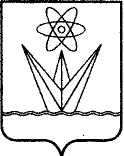 АДМИНИСТРАЦИЯЗАКРЫТОГО АДМИНИСТРАТИВНО – ТЕРРИТОРИАЛЬНОГО ОБРАЗОВАНИЯ  ГОРОД ЗЕЛЕНОГОРСК КРАСНОЯРСКОГО КРАЯП О С Т А Н О В Л Е Н И ЕАДМИНИСТРАЦИЯЗАКРЫТОГО АДМИНИСТРАТИВНО – ТЕРРИТОРИАЛЬНОГО ОБРАЗОВАНИЯ  ГОРОД ЗЕЛЕНОГОРСК КРАСНОЯРСКОГО КРАЯП О С Т А Н О В Л Е Н И ЕАДМИНИСТРАЦИЯЗАКРЫТОГО АДМИНИСТРАТИВНО – ТЕРРИТОРИАЛЬНОГО ОБРАЗОВАНИЯ  ГОРОД ЗЕЛЕНОГОРСК КРАСНОЯРСКОГО КРАЯП О С Т А Н О В Л Е Н И ЕАДМИНИСТРАЦИЯЗАКРЫТОГО АДМИНИСТРАТИВНО – ТЕРРИТОРИАЛЬНОГО ОБРАЗОВАНИЯ  ГОРОД ЗЕЛЕНОГОРСК КРАСНОЯРСКОГО КРАЯП О С Т А Н О В Л Е Н И ЕАДМИНИСТРАЦИЯЗАКРЫТОГО АДМИНИСТРАТИВНО – ТЕРРИТОРИАЛЬНОГО ОБРАЗОВАНИЯ  ГОРОД ЗЕЛЕНОГОРСК КРАСНОЯРСКОГО КРАЯП О С Т А Н О В Л Е Н И Е20.12.2023г. Зеленогорскг. Зеленогорск№267-пО создании и содержании в целях гражданской обороны запасов материально-технических, продовольственных, медицинских и иных средств на территории ЗАТО город ЗеленогорскО создании и содержании в целях гражданской обороны запасов материально-технических, продовольственных, медицинских и иных средств на территории ЗАТО город Зеленогорск№ п/пОрганизация, создающая и содержащая запасы Номенклатура создаваемого запасаДля оснащения нештатных формирований по обеспечению выполнения мероприятий по гражданской обороне при проведении аварийно-спасательных и других неотложных работ в случае возникновения опасностей при военных конфликтах или вследствие этих конфликтов, а также при чрезвычайных ситуациях природного и техногенного характераДля оснащения нештатных формирований по обеспечению выполнения мероприятий по гражданской обороне при проведении аварийно-спасательных и других неотложных работ в случае возникновения опасностей при военных конфликтах или вследствие этих конфликтов, а также при чрезвычайных ситуациях природного и техногенного характераДля оснащения нештатных формирований по обеспечению выполнения мероприятий по гражданской обороне при проведении аварийно-спасательных и других неотложных работ в случае возникновения опасностей при военных конфликтах или вследствие этих конфликтов, а также при чрезвычайных ситуациях природного и техногенного характера1Муниципальное унитарное предприятие «Городское жилищно-коммунальное управление» г.ЗеленогорскаЗапасы материально-технических, медицинских и иных средств для оснащения нештатных формирований по обеспечению выполнения мероприятий по гражданской обороне в соответствии с Приказом МЧС России от 18.12.2014 № 701 «Об утверждении Типового порядка создания нештатных формирований по обеспечению выполнения мероприятий по гражданской обороне»2Муниципальное унитарное предприятие электрических сетей г.ЗеленогорскаЗапасы материально-технических, медицинских и иных средств для оснащения нештатных формирований по обеспечению выполнения мероприятий по гражданской обороне в соответствии с Приказом МЧС России от 18.12.2014 № 701 «Об утверждении Типового порядка создания нештатных формирований по обеспечению выполнения мероприятий по гражданской обороне»3Муниципальное унитарное предприятие тепловых сетей г.ЗеленогорскаЗапасы материально-технических, медицинских и иных средств для оснащения нештатных формирований по обеспечению выполнения мероприятий по гражданской обороне в соответствии с Приказом МЧС России от 18.12.2014 № 701 «Об утверждении Типового порядка создания нештатных формирований по обеспечению выполнения мероприятий по гражданской обороне»4Муниципальное бюджетное учреждение «Комбинат благоустройства»Запасы материально-технических, медицинских и иных средств для оснащения нештатных формирований по обеспечению выполнения мероприятий по гражданской обороне в соответствии с Приказом МЧС России от 18.12.2014 № 701 «Об утверждении Типового порядка создания нештатных формирований по обеспечению выполнения мероприятий по гражданской обороне»5Муниципальное казенное учреждение «Центр обеспечения деятельности образовательных учреждений»Запасы материально-технических, медицинских и иных средств для оснащения нештатных формирований по обеспечению выполнения мероприятий по гражданской обороне в соответствии с Приказом МЧС России от 18.12.2014 № 701 «Об утверждении Типового порядка создания нештатных формирований по обеспечению выполнения мероприятий по гражданской обороне»6Муниципальное унитарное предприятие «Дельфин» г.ЗеленогорскаЗапасы материально-технических, медицинских и иных средств для оснащения нештатных формирований по обеспечению выполнения мероприятий по гражданской обороне в соответствии с Приказом МЧС России от 18.12.2014 № 701 «Об утверждении Типового порядка создания нештатных формирований по обеспечению выполнения мероприятий по гражданской обороне»7Унитарное муниципальное автотранспортное предприятие г.ЗеленогорскаЗапасы материально-технических, медицинских и иных средств для оснащения нештатных формирований по обеспечению выполнения мероприятий по гражданской обороне в соответствии с Приказом МЧС России от 18.12.2014 № 701 «Об утверждении Типового порядка создания нештатных формирований по обеспечению выполнения мероприятий по гражданской обороне»8Общество с ограниченной ответственностью «Предприятие бытового обслуживания 
г. Зеленогорска»Запасы материально-технических, медицинских и иных средств для оснащения нештатных формирований по обеспечению выполнения мероприятий по гражданской обороне в соответствии с Приказом МЧС России от 18.12.2014 № 701 «Об утверждении Типового порядка создания нештатных формирований по обеспечению выполнения мероприятий по гражданской обороне»Для первоочередного жизнеобеспечения населения, пострадавшего при военных конфликтах или вследствие этих конфликтов, а также при чрезвычайных ситуациях природного и техногенного характераДля первоочередного жизнеобеспечения населения, пострадавшего при военных конфликтах или вследствие этих конфликтов, а также при чрезвычайных ситуациях природного и техногенного характераДля первоочередного жизнеобеспечения населения, пострадавшего при военных конфликтах или вследствие этих конфликтов, а также при чрезвычайных ситуациях природного и техногенного характера1Муниципальное казенное учреждение «Служба по делам гражданской обороны и чрезвычайным ситуациям»Запасы продовольственных средств, материально-технические средства для жизнеобеспечения пострадавшего населения№ п/пНаименование имуществаЕдиница измеренияКоличествоДля оснащения нештатных формирований по обеспечению выполнения мероприятий гражданской обороны, созданных Администрацией ЗАТО 
г. ЗеленогорскДля оснащения нештатных формирований по обеспечению выполнения мероприятий гражданской обороны, созданных Администрацией ЗАТО 
г. ЗеленогорскДля оснащения нештатных формирований по обеспечению выполнения мероприятий гражданской обороны, созданных Администрацией ЗАТО 
г. ЗеленогорскДля оснащения нештатных формирований по обеспечению выполнения мероприятий гражданской обороны, созданных Администрацией ЗАТО 
г. ЗеленогорскСредства индивидуальной защиты:Средства индивидуальной защиты:Средства индивидуальной защиты:Средства индивидуальной защиты:1Противогаз фильтрующий шт.1742Респиратор фильтрующийшт.1743Костюм защитный облегченныйкомпл.1744Мешок прорезиненный для зараженной одеждышт.95Самоспасатель фильтрующийкомпл.52Средства радиационной, химической разведки и контроляСредства радиационной, химической разведки и контроляСредства радиационной, химической разведки и контроляСредства радиационной, химической разведки и контроля1Электронный дозиметр с диапазоном измерения эквивалента дозы излучения от 0,10 мкЗв до 15 Зв (со связью с ПЭВМ)шт.22Комплект дозиметров (индивидуальных) с диапазоном измерения от 20 мкЗв до 10 Звкомпл.1743Прибор химической разведки с комплектом индикаторных трубоккомпл.5Медицинские средства защитыМедицинские средства защитыМедицинские средства защитыМедицинские средства защиты1Комплект индивидуальный медицинский гражданской защиты КИМГЗкомпл.1742Комплект индивидуальный противоожоговый с перевязочным пакетомшт.1743Индивидуальный противохимический пакетшт.1744Набор перевязочных средств противоожоговыйшт.355Носилки мягкие бескаркасные огнестойкиешт.236Санитарная сумка с укладкой для оказания первой помощишт.9Аварийно-спасательный инструментАварийно-спасательный инструментАварийно-спасательный инструментАварийно-спасательный инструмент1Лопата штыковаяшт.462Лопата совковаяшт.463Кувалдашт.54Киркашт.465Топоршт.466Столярные ножовкишт.467Пила двуручнаяшт.468Фонарь налобный электрическийшт.1749Осветительная установкашт.210Комплект пожарного инструмента (пожарные багры, ломы пожарные тяжелые, ломы пожарные универсальные, пожарные крюки)компл.511Ножницы для резки электропроводовшт.512Лебедка тросоваяшт.5Средства связи и оповещенияСредства связи и оповещенияСредства связи и оповещенияСредства связи и оповещения1Радиостанция УКВ носимаяшт.132Электромегафоншт.63Радиостанция УКВ автомобильнаяшт.2Для организации срочного захороненияДля организации срочного захороненияДля организации срочного захороненияДля организации срочного захоронения1Доска обрезнаякуб. м32Мешок патологоанатомическийшт.30Для первоочередного жизнеобеспечения населения, пострадавшего при военных конфликтах или вследствие этих конфликтов, а также при чрезвычайных ситуациях природного и техногенного характераДля первоочередного жизнеобеспечения населения, пострадавшего при военных конфликтах или вследствие этих конфликтов, а также при чрезвычайных ситуациях природного и техногенного характераДля первоочередного жизнеобеспечения населения, пострадавшего при военных конфликтах или вследствие этих конфликтов, а также при чрезвычайных ситуациях природного и техногенного характераДля первоочередного жизнеобеспечения населения, пострадавшего при военных конфликтах или вследствие этих конфликтов, а также при чрезвычайных ситуациях природного и техногенного характераПродовольственные средства*Продовольственные средства*Продовольственные средства*Продовольственные средства*Материально-технические средства для жизнеобеспечения пострадавшего населения *Материально-технические средства для жизнеобеспечения пострадавшего населения *Материально-технические средства для жизнеобеспечения пострадавшего населения *Материально-технические средства для жизнеобеспечения пострадавшего населения *1Кухня полевая КП-130шт.12Термос армейский ТВН - 12шт.5